Capital Region PRISM Survey ReportSubmit to Capital Region  PRISM  following the completion of  partner, individual, or PRISM-led survey for review.Please consult the Capital Region PRISM if there are any questions at (518)-885-8995Purpose:The Invasive Species Survey Report will provide an overview and help guide invasive species treatments, baseline site composition, post-monitoring, and restoration at a specific site over time. A single survey report should not be written for an entire site, but a specific project. A site could have multiple reports. If there are multiple reports within a site, consult with the Capital Region PRISM about potentially preparing a more robust survey report. iMapInvasives should be used to enter all survey points and polygons in to the state wide data base. Please seek our office out for training if needed with iMapInvasives.Section 1: Survey SummaryThis section provides an overview of the site, contact information, etc. Once complete, save your PDF and submit the form via email to a member of the Capital Region PRISM team, found at http://www.capitalmohawkprism.org/staff.html. Attach your saved report and any extra documents used for the survey.To determine site value, we recommend using the iMapInvasives Prioritization Model which can be found on the PRISM website at http://www.capitalmohawkprism.org/ny-invasive-species-prioritization-map.html . This prioritization model will allow you to assess your sites value based on 3 factors. We recommend looking at the comprehensive score or the ecological score to determine if your site is a high priority site as this will help us determine priority of future management. If it is not a high priority site, we still encourage you to complete invasive species surveying.Section 2: Survey Result SummaryThis section will contain the tables and maps generated from your survey efforts. They will assist the Capital Region PRISM in our efforts to identify emerging species to be able to more effectively manage infestations and the spread of populations. Please fill out the provided table and insert screen shots of iMapInvasives maps.Section 3: Summary of RecommendationsThis section contains treatment calendars and post-season summaries. Most sites need to be revisited annually to document successes/failures, identify any changes needed, and update future treatment calendars.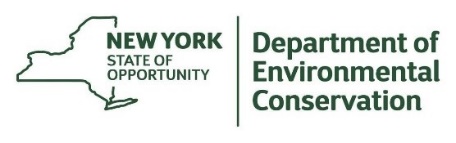 The New York State Department of Environmental Conservation provides financial support to The Capital Mohawk PRISM via the Environmental Protection FundSection 1: Survey SummaryDate:Site Name:Site Size:GPS Location of Site/Parking lot:Survey Leader:Phone:Property Owner Contact Info:County:iMapInvasives User ID:Team Members:Email:Site Description: Provide existing conditions of the site, current land use, landscape elements, etc.Survey Techniques: Provide a clear and concise description of the work to be conducted, target species, and any survey methods used.Did you identify this site through the iMapInvasives Prioritization Model?If yes- Did it score high in either ecological or comprehensive value?
Does this site contain previously treated infestations? If yes- What species?Section 2: Survey Result SummaryGrowth Type:(T)Tree, Shrub, Vine, Ground Cover, Herbaceous, Riparian, Pest, Animal(A)Submerged, Floating, Emergent, Riparian, Pest, Animal
Phenology:Flowering, Leaf unfolding, fruit ripening, leaf color change, dormant, swarming, spawning, emergence (insects), migrating, seed dispersal
Distribution/Abundance:Sparse, Dense Patches, Dominant, Single Clump, Single PlantInsert Site MapsMap: Develop a map of the survey area that has any iMapInvasives points and searched polygons included to clearly define infestation extent. Multiple maps may be added for multiple species or locations.Section 3: Summary of RecommendationsThis page provides recommendations of any treatment methods, monitoring methods, and restoration efforts based on the survey.Treatment: Describe briefly any recommendations for future treatment methods, why they are recommended, and any alternatives to consider. Please use abundance and site-specific factors in your treatment recommendation. Optional: Attach or reference BMP guidance document
Post- Survey Monitoring: Briefly explain the monitoring procedure, when it will occur, and who will complete it. Consider the phenology of species when suggesting time-lines. If a separate management or monitoring plan was developed or to be completed, attach or describe here.










Will post-treatment management be handled by another person/entity?
If yes- please provide the contact information:Will an Invasive Species Management Plan be created?Additional Comments:Common NameScientific NameLocation (GPS)Growth TypePhenologyDistribution/ Abundance